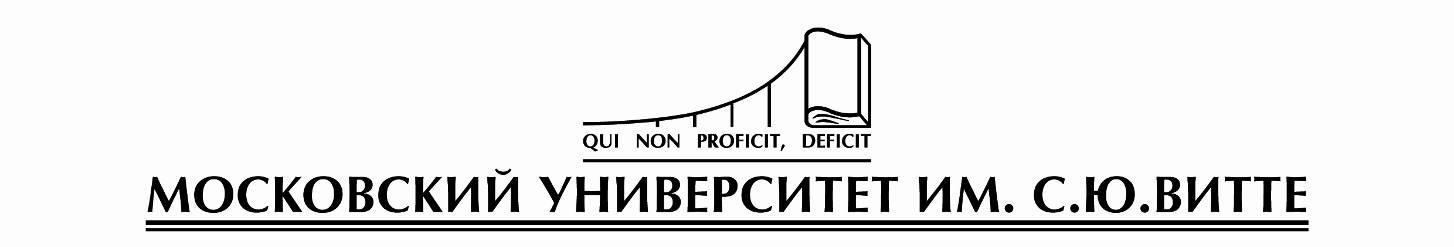 Кафедра   ___Математика и информатика_________________________Рейтинговая работа _______________________________________________                                     (домашняя творческая работа, расчетно-аналитическое задание, реферат, контрольная работа)по дисциплине     ____эконометрика_______________________Задание/вариант №  ____________Тема*  ______________________________________________________________Выполнена обучающимся группы ____________________________________________________________________________(фамилия, имя, отчество)Преподаватель  ____________________________________________________                                               (фамилия, имя, отчество)Москва – 201__ г.СОДЕРЖАНИЕ1. ЗАДАНИЯ ДЛЯ ВЫПОЛНЕНИЯ РЕЙТИНГОВОЙ РАБОТЫ	32. ВЫПОЛНЕНИЕ РЕЙТИНГОВОЙ РАБОТЫ	32.1.  Построить модель парной линейной регрессии  y = a + bx +e	32.2. Изобразить на графике исходные и модельные значения	52.3. Рассчитать коэффициенты корреляции и эластичности, коэффициенты эластичности сопоставить с коэффициентами регрессии……………….…….6 2.4. Сделать прогноз на следующий шаг…………………..………………….....81.  ЗАДАНИЯ ДЛЯ ВЫПОЛНЕНИЯ РЕЙТИНГОВОЙ РАБОТЫВ соответствии со своим вариантом выбрать исходные данные. Выполнить следующие расчеты:Построить модель парной линейной регрессии  y = a + bx +e. Изобразить на графике исходные и модельные значения. Рассчитать коэффициенты корреляции и эластичности, коэффициенты эластичности сопоставить с коэффициентами регрессии. Сделать прогноз на следующий шаг. Данные по вариантам: первая строка – значения х, вторая строка – значения уВариант 92. ВЫПОЛНЕНИЕ РЕЙТИНГОВОЙ РАБОТЫПостроить модель парной линейной регрессии  y = a + bx +e. В общем виде однофакторная линейная эконометрическая модель записывается следующим образом: где     вектор наблюдений за результативным показателем;         вектор наблюдений за фактором;        неизвестные параметры, что подлежат определению;         случайная величина ( отклонение, остаток)       Чтобы найти оценки параметров модели воспользуемся 1МНК:где     коэффициент ковариации показателя  и фактора характеризует плотность связи этих признаков и разброс и рассчитывается за формулой:                     средние значения показателя и  фактора:           среднее значение произведения показателя и  фактора:             дисперсия фактора характеризует разброс признаки вокруг среднего  и рассчитывается за формулой:             среднее значение квадратов фактора:  Таблица 1Вспомогательные расчетыНайдем компоненты 1МНК:Находим оценки параметров модели:Подставим найденные параметры в уравнение  получим: .Параметр   показывает, что с увеличением факторного признака  на 1 ус.ед.  результативный признак возрастает в среднем на 2,17 ус.ед.Изобразить на графике исходные и модельные значения. По расположению точек, их концентрации в определенном направлении можно судить о наличие связи. На основании поля корреляции можно выдвинуть гипотезу, что между факторным признаком  и результативным  признаком  существует прямая, линейная связь. Рассчитать коэффициенты корреляции и эластичности, коэффициенты эластичности сопоставить с коэффициентами регрессии. Линейный коэффициент корреляции характеризует тесноту линейной связи между изучаемыми признаками. Его можно определить по следующей формуле:,где  ;         Вычислим : Значения линейного коэффициента корреляции принадлежит промежутку [-1;1]. Связь между признаками могут быть слабыми и сильными (тесными). Их критерии оцениваются по шкале Чеддока: менее 0,1 отсутствует линейная связь
0,1 < rxy < 0,3: слабая; 
0,3 < rxy < 0,5: умеренная; 
0,5 < rxy < 0,7: заметная; 
0,7 < rxy < 0,9: высокая; 
0,9 < rxy < 1: весьма высокая; Для нашей задачи r = 0,90, что подтверждает вывод, сделанный ранее, что связь между признаками прямая, а также указывает на весьма высокую взаимосвязь. Положительная величина свидетельствует о прямой связи между изучаемыми признаками.Коэффициент эластичности вычисляется по формуле:Увеличение фактора х  (от своего среднего значения) на 1% увеличивает в среднем результативный признак у на 1,09%.Сделать прогноз на следующий шаг.Полученные оценки уравнения регрессии позволяют использовать его для прогноза. Для вычисления прогнозного значения фактора х на следующий шаг получим уравнение тренда:Уравнение тренда имеет вид: х = 0,017t3 - 0,186t2 + 1,469t + 27,82.Тогда прогнозное значение фактора х составит: х14 = 0,017∙143 - 0,186∙142 + 1,469∙14 + 27,82= 58,578.Тогда прогнозное значение результативного признака составит:.ЛитератураОсновнаяЭкономико-математические методы и модели: компьютерное моделирование: Учебное пособие / И.В. Орлова, В.А. Половников. - 3-e изд., перераб. и доп. - М.: Вузовский учебник: НИЦ ИНФРА-М, 2014. - 389 с.http://znanium.com/ДополнительнаяБалдин, К. В. Эконометрика [Электронный ресурс] : учеб.пособие для вузов / К. В. Балдин, О. Ф. Быстров, М. М. Соколов. - 2-е изд. перераб. и доп. - М. : ЮНИТИ-ДАНА, 2012Эконометрика: Учебник / Под ред. И.И. Елисеевой. – М.: Финансы и статистика, 2002. – 344 с.Практикум по эконометрике: Учебн. пособие / Под ред. И.И. Елисеевой. – М.: Финансы и статистика, 2003. – 192 с.Эконометрика: Учебно-методическое пособие / Шалабанов А.К., Роганов Д.А. – Казань: ТИСБИ, 2002. – 56 с.Доугерти К. Введение в эконометрику: Пер. с англ. – М.: ИНФРА-М, 1999. – 402 с.Кремер Н.Ш., Путко Б.А. Эконометрика: Учебник для вузов / Под ред. проф. Н.Ш. Кремера. – М.: ЮНИТИ-ДАНА, 2002. – 311 с.Магнус Я.Р., Катышев П.К., Пересецкий А.А. Эконометрика. Начальный курс: Учебник. – М.: Дело, 2001. – 400 с.Катышев П.К., Магнус Я.Р., Пересецкий А.А. Сборник задач к начальному курсу эконометрики. – М.: Дело, 2002. – 208 с.Эконометрика: Учебник / Тихомиров Н.П., Дорохина Е.Ю. – М.: Издательство «Экзамен», 2003. – 512 с.Сборник задач по эконометрике: Учебное пособие для студентов экономических вузов / Сост. Е.Ю. Дорохина, Л.Ф. Преснякова, Н.П. Тихомиров. – М.: Издательство «Экзамен», 2003. – 224 с.Кулинич Е.И. Эконометрия. – М.: Финансы и статистика, 2001. – 304 с.30,028,630,826,645,128,043,227,431,04849,250,9524070844997428754529697102106Номер региона30401200900160058,278928,6702002817,96490055,245930,8842587,2948,64705660,01226,6491303,4707,56240150,913145,1974374,72034,01940990,991728421176784176453,946143,2873758,41866,24756986,875527,4541479,6750,76291652,646331521612961270460,4453489646082304921697,274349,2974772,42420,64940999,87450,91025191,82590,8110404103,557521065512270411236105,94Сумма490,897639577,519789,680584976Ср. знач.37,753875,07693044,421522,286198,7775,0769